Научно-практическая конференция «Первый опыт» в МБОУ «Лицей №89», КемеровоВ  МБОУ «Лицей №89», Кемерово, участнике Консорциума по развитию школьного инженерно-технологического образования, состоялась XXX школьная научно-практическая конференция «Первый опыт». Целью конференции стала пропаганда науки и технологий, развитие инженерно-технологических компетенций участников. В этом году было представлено  67 научно-практических работ, над которыми лицеисты трудились на протяжении всего года. Всего работа проходила в 8  секциях. Каждую секцию оценивало экспертное жюри, в состав которого входили почетные гости: Шемякина Мария, студентка Томского государственного университета,  призер муниципального этапа ВСОШ по истории, неоднократный призер творческих конкурсов, Маниковская Наталья Сергеевна, кандидат биологических наук, доцент кафедры генетики и фундаментальной медицины ФГБОУ КемГУ.В течение учебного года ребята вместе со своими научными руководителями, занимались исследованиями, проводили опыты, разбирали социально-значимые вопросы, и вот пришло время представить свои результаты. Защита исследовательских и проектных работ сопровождалась презентациями и выступлением учащихся по выбранной теме.Работы, представленные на конференцию, отличались исследовательским характером, новизной, актуальностью решаемой проблемы, точностью и наглядностью. Работа над проектами была проделана серьёзная. Разнообразные темы, интересные подходы, неожиданные решения.Продолжительный и нелёгкий труд юных исследователей и их научных руководителей был оценен по достоинству, по итогам конференции были вручены дипломы I, II, III степени, а также свидетельства участников. 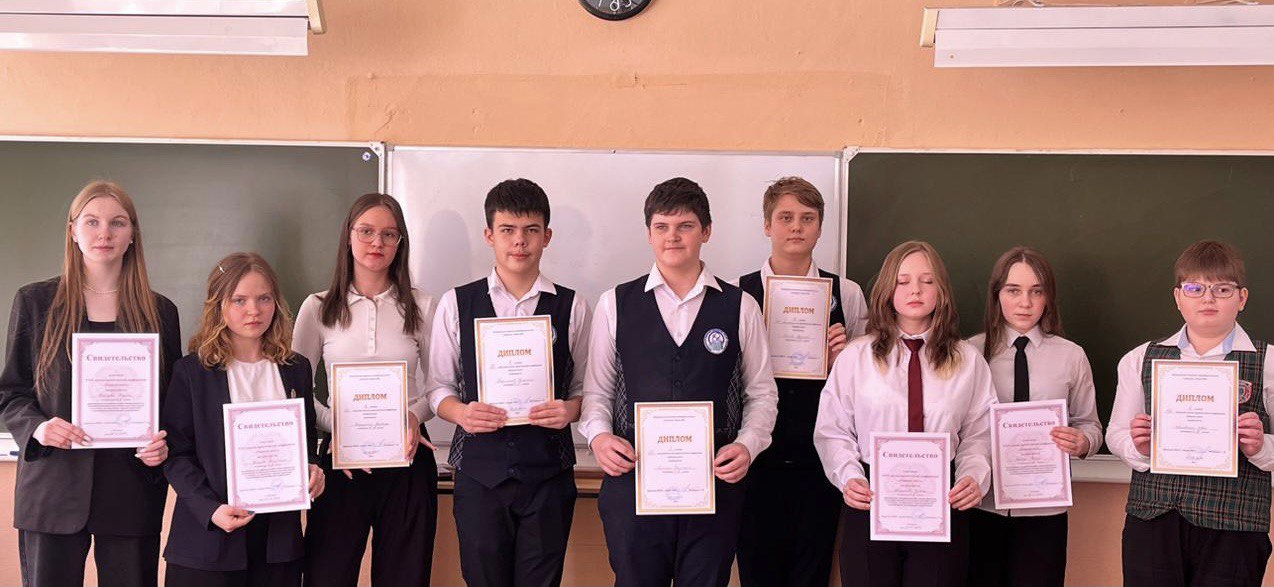 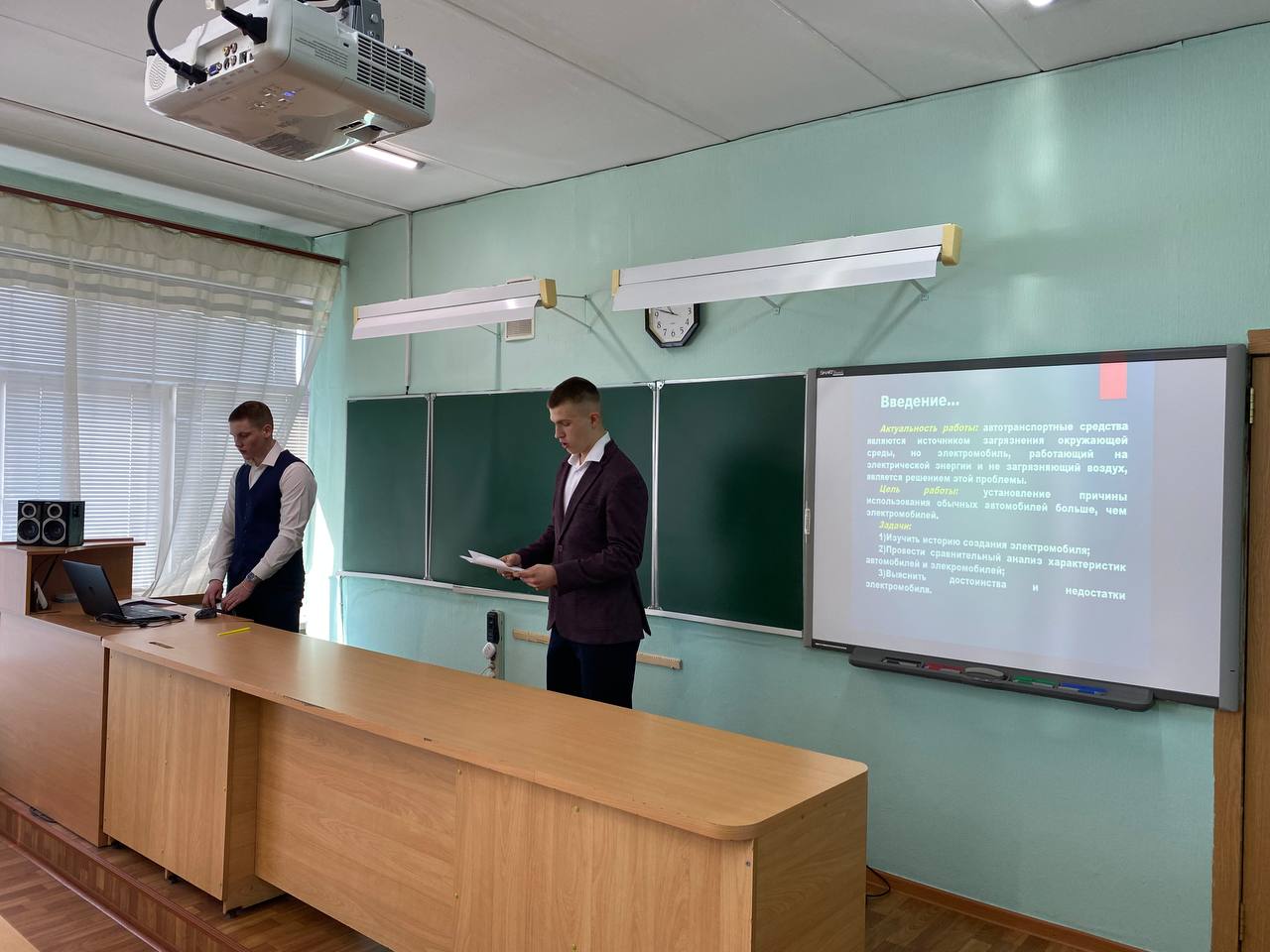 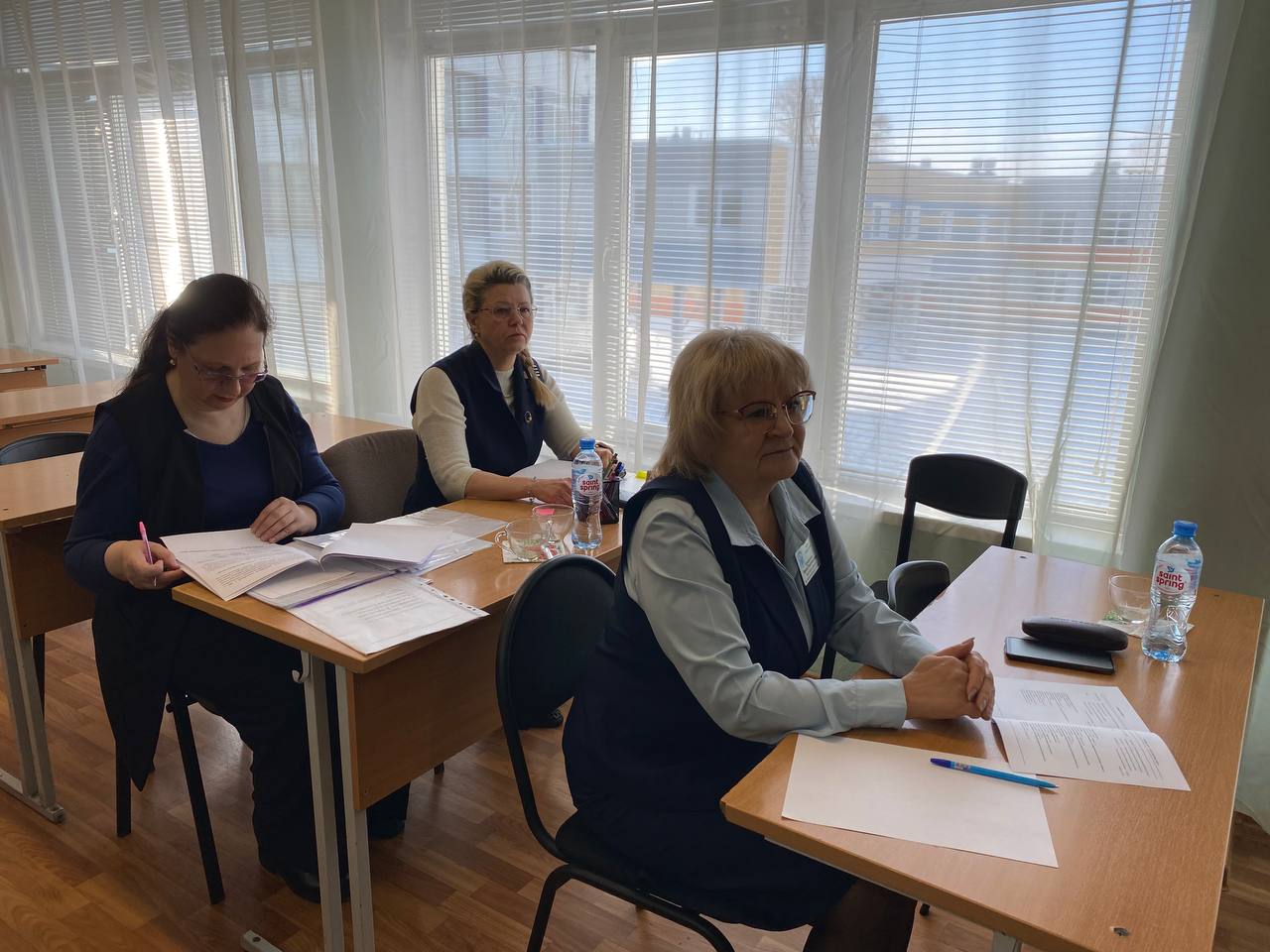 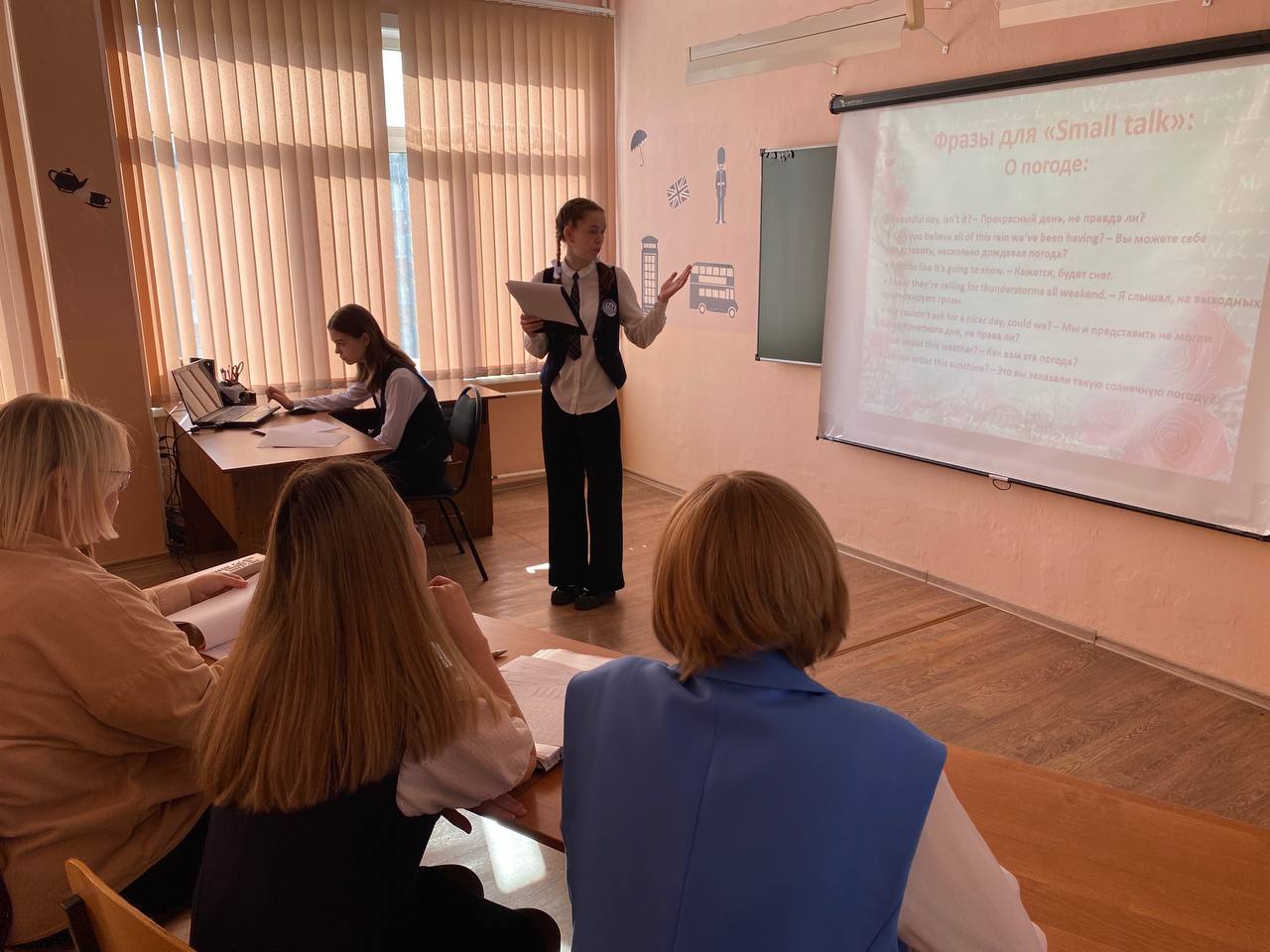 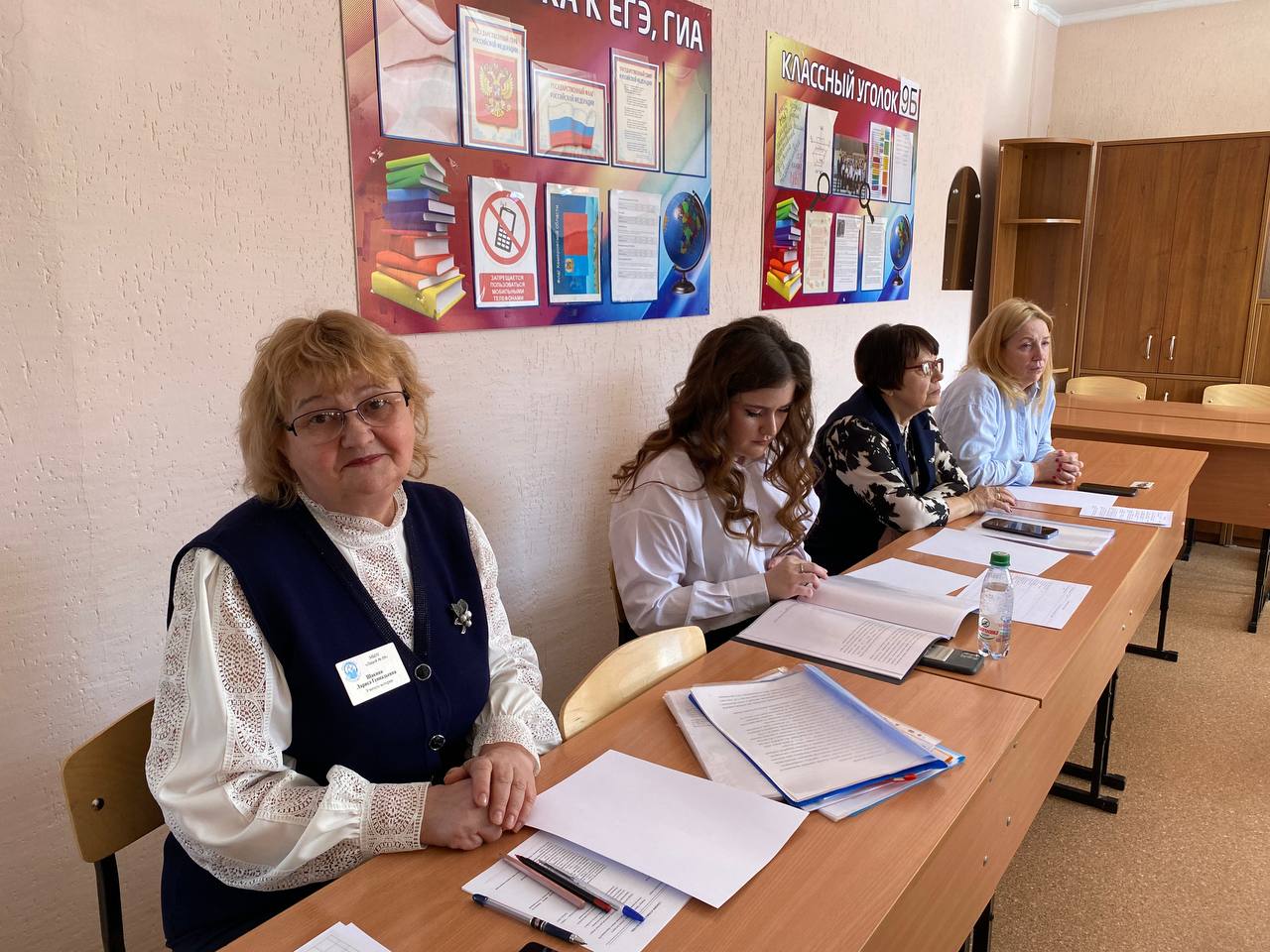 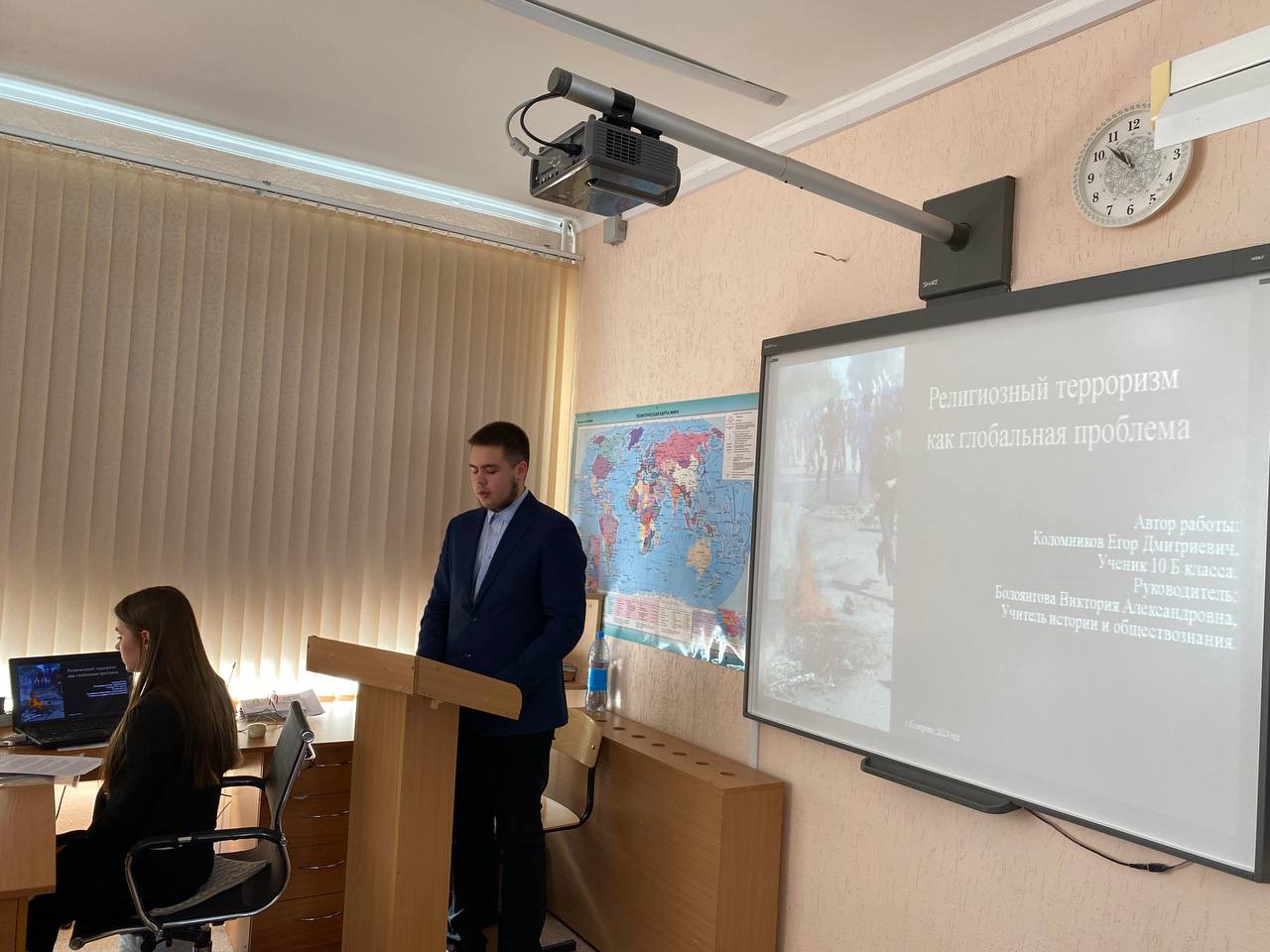 